PALOMA FAITH ANNOUNCES FIFTH STUDIO ALBUM ‘INFINITE THINGS’ - OUT 13TH NOVEMBER & ANNOUNCES UK 2021 HEADLINE TOUR INCLUDING TWO DATES AT LONDON’S PALLADIUM TICKETS GO ON SALE 2ND OCTOBER 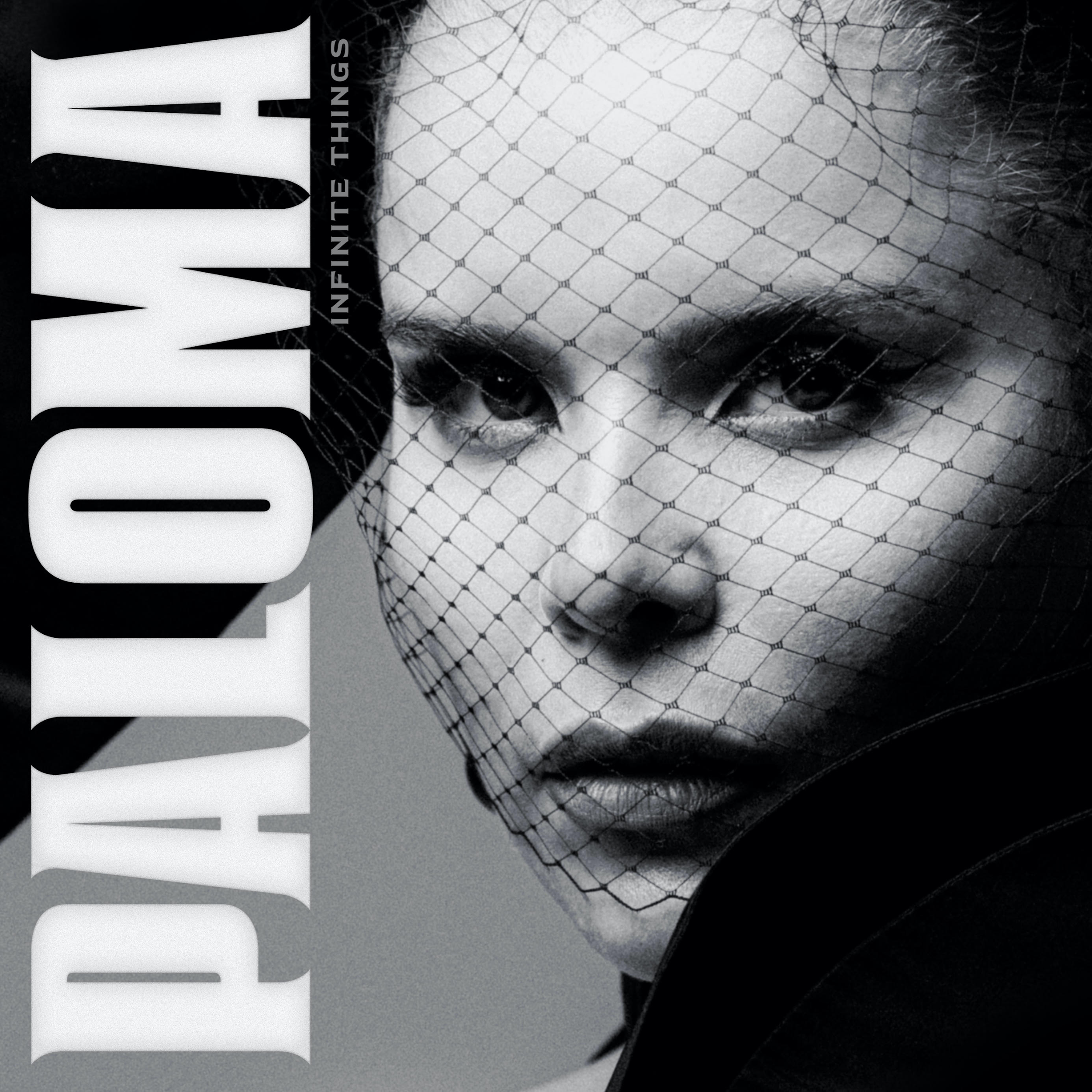 WATCH THE VIDEO FOR CURRENT SINGLE ‘BETTER THAN THIS’Paloma Faith has announced the details of her fifth studio album, Infinite Things out on 13th November via RCA Records. Brand new single ‘Better Than This’ is out now - watch the video here. Also, today Paloma announces a nationwide 26 date tour for September - October 2021 in support of her upcoming album. Paloma wrote most of the songs for ‘Infinite Things’ before the Covid-19 pandemic swept the world. Then we went into lockdown, and she ripped them all up and started afresh. She spent her downtime creating, learning to engineer her own music and just thinking about the world. The enforced downtime was creatively fruitful and taught her that she had been on a sort of conveyor belt of music and promo. The lockdown gave her the space to take stock of her frenetic career, and decide what is meaningful to her. She is emerging from lockdown with a new sense of her priorities which has seen her reconnect with her roots steeped in creativity.‘Infinite Things’ saw Paloma work with a small group of long-time and new collaborators including the producers Patrick Wimberly and Detonate, songwriters Ed Harcourt, Starsmith, Tre Jean Marie alongside the producer and songwriter MNEK and friend Josef Salvat. This record is more than an album about relationships. It’s a rumination on sickness and loss. It’s about finding your way back to romance within a long term relationship. It’s her  most confident record yet from a female artist who’s been in the game for two decades.Just last week, Paloma released the music video for ‘Better Than This’ which was directed by David Wilson. The visual lays her against a backdrop of vignettes of human error which historically continuously repeat. The video sees her shine a light on prevalent issues including climate emergency, police brutality, race and class divide and the injustices of war. ‘Better Than This’ continues to showcase her evolution as an artist.2021 will also see Paloma hitting the road again for a huge 26 date UK tour including two nights at London’s iconic Palladium. Tickets for the UK tour go on presale 30th September and general sale on Friday 2nd October at 10am.This is a new Paloma Faith, an artist who has retreated within herself and found not the careful, polished veteran of show business - but the 22-year-old art student being led by her own creativity.Catch Paloma live when she embarks on her UK 2021 tour next September.UK HEADLINE 2021 TOUR DATES:September 2021Sept 16th  Oxford, New TheatreSept 18th  Glasgow, SEC ArmadilloSept 19th  Edinburgh, Usher HallSept 21st   Manchester, Bridgewater HallSept 22nd  Manchester, Bridgewater HallSept 24th   Birmingham, Symphony HallSept 25th   Birmingham, Symphony HallSept 27th   Newcastle, O2 City HallSept 28th   Sheffield, City HallSept 30th   Nottingham, Royal Concert HallOctober 2021Oct 1st   Southend, Cliffs PavilionOct 3rd   Harrogate, Convention CentreOct 4th   Ipswich, RegentOct 6th   Bournemouth, International CentreOct 7th   Hull, Bonus ArenaOct 9th   Stockton, GlobeOct 10th Stoke-On-Trent, Regent TheatreOct 12th Bath, ForumOct 13th Torquay, Princess TheatreOct 15th  Plymouth, PavilionsOct 16th  Brighton, CentreOct 18th   Cardiff, Motorpoint ArenaOct 20th   Leicester, De Montfort HallOct 22nd  London, PalladiumOct 23rd   London, PalladiumOct 25th   Liverpool, Empire Theatre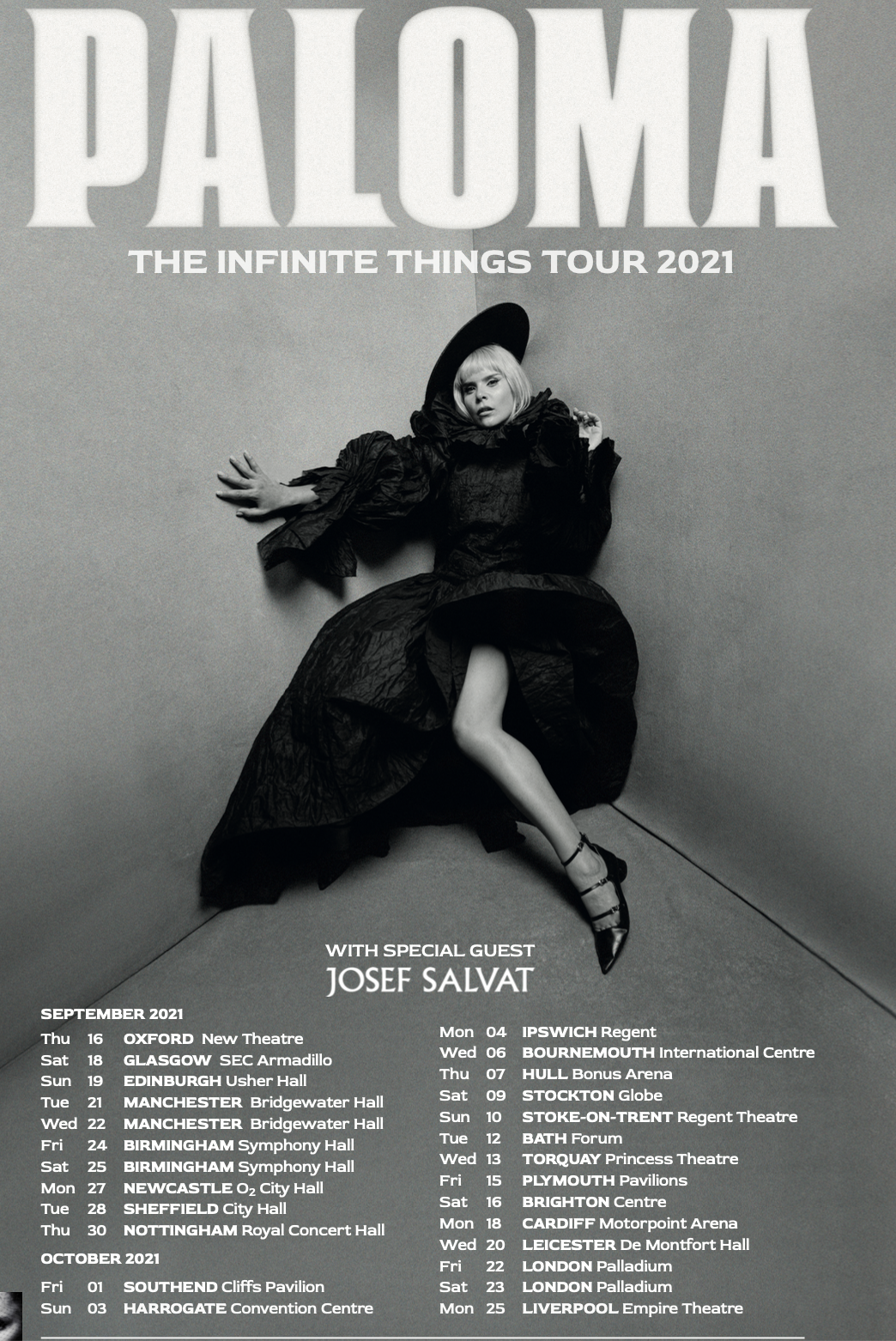 Connect with Paloma FaithInstagram | Twitter | FaceBook | YouTubeFor more info contact warren@chuffmedia.com on 07762 130510